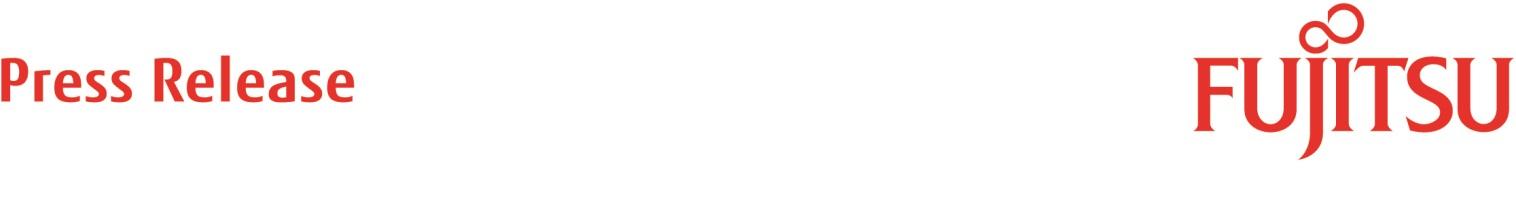 Bezpieczeństwo i mobilność – notebooki i tablety Fujitsu w nowej odsłonie 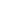 Wbudowane systemy bezpieczeństwa, cyfrowa ochrona prywatności danych, większa wydajność i dłuższa żywotność baterii. Fujitsu odświeża ofertę notebooków i tabletów biznesowych oraz wprowadza do swojej oferty LIFEBOOK z procesorami Intel Core 10. Czego jeszcze można się spodziewać po nowym sprzęcie od Fujitsu? Po pierwsze bezpieczeństwo, po drugie mobilność – tego można spodziewać się po odświeżonej wersji notebooków biznesowych marki Fujitsu i nowych LIFEBOOKach z wbudowanymi systemami bezpieczeństwa. Zarówno w LIFEBOOKach, jak i w serii tabletów STYLISTIC, aby zwiększyć wydajność, wykorzystano najnowszą wersję procesora Intel Core 10-tej generacji. Aby zapewnić większą elastyczność i mobilność urządzeń zastosowano rozwiązanie Microsoft Modern Standby, dzięki czemu sprzęt niemal natychmiast wybudza się z trybu uśpienia. Priorytet – bezpieczeństwo Koncentrując się na bezpieczeństwie, notebook FUJITSU LIFEBOOK U7310 jest wyposażony w najnowsze funkcje ochrony - w tym biometryczne uwierzytelnianie PalmSecure firmy Fujitsu, kamerę na podczerwień, która automatycznie blokuje notebook, gdy użytkownik oddala się od sprzętu oraz nową, fizyczną przesłonę obiektywu, która pozwoli zasłonić wbudowaną kamerę internetową, gdy nie jest używana.W modelu U7310 wprowadzono również nowy filtr ePrivacy. Po naciśnięciu jednego klawisza notebook przechodzi w tryb „stealth” – to cyfrowa blokada, która uniemożliwi odczyt treści pod niestandardowym kątem przez osoby niepożądane. To narzędzie w walce z cyfrowym snoopingem, który jest problemem dla każdego, kto używa notebooka w miejscu publicznym, gdzie treści na ekranie mogą być podejrzane przez nieupoważnione osoby.Misja – mobilnośćKolejnym celem obranym przez Fujitsu była mobilność urządzenia, dlatego LIFEBOOKi zostały wyposażone w szereg rozwiązań, zwiększających poręczność i umożliwiających pracę w terenie. Największymi atutami LIFEBOOKa U9310 i LIFEBOOKa U9310X w kwestii mobilności są przede wszystkim 13,3-calowy ekran oraz waga wynosząca zaledwie 930g. Co ważne – mimo znaczącego obniżenia wagi, urządzenie zyskało sprawniejszy procesor i większą żywotność baterii, która umożliwia pracę przez cały dzień bez konieczność zasilania. Fujitsu wprowadza również na rynek nowy, ultramobilny 13,3-calowy notebook LIFEBOOK U9310 oraz jego hybrydowy odpowiednik - LIFEBOOK U9310X. Mimo, że LIFEBOOK U9310 zyskał nowe, szybsze procesory i charakteryzuje się długą żywotnością baterii, nadal waży zaledwie 920 g, co potwierdza jego miejsce w elitarnej grupie wysokiej klasy notebooków ważących mniej niż 1kg. Model LIFEBOOK 9310 został również zoptymalizowany pod system Windows 10.LIFEBOOK 9310X to hybrydowy odpowiednik LIFEBOOKa 9310. Zapewnia on komfort pracy, jaką daje notebook z pełną klawiaturą, przy jednoczesnej możliwości złożenia go do płaskiego trybu – tabletu. Jego waga wraz z obudową klawiatury jest niższa niż wielu 10-calowych urządzeń mobilnych. W podróży zdarzają się różne nieprzewidziane i niepożądane sytuacje. W odpowiedzi na to Fujitsu wzbogaciło obudowę tabletu STYLISTIC Q7310 o dodatkową ochronę, zgodną z normą wodoodporności IP42. W przypadku tego urządzenia, również 13,3-calowego, dostępna jest także stacja dokująca z klawiaturą (2 w 1). Fujitsu zaktualizowała cykl życia baterii urządzeń z serii LIFEBOOK U9-, U9X, U7- oraz E5, a także serię STYLISTIC Q7. Ceny odświeżonych notebooków i tabletów są uzależnione od modelu i parametrów, a nabyć je będzie można w lipcu 2020 u autoryzowanych dystrybutorów marki Fujitsu. Zasoby on-line FujitsuBlog Fujitsu: http://blog.ts.fujitsu.comTwitter Fujitsu: http://www.twitter.com/Fujitsu_GlobalLinkedIn Fujitsu: http://www.linkedin.com/company/fujitsu_polandFacebook Fujitsu: https://www.facebook.com/FujitsuPoland/Fujitsu Media Portal: http://mediaportal.ts.fujitsu.com/pages/portal.phpInformacje o firmie FujitsuFirma Fujitsu jest wiodącym japońskim producentem technologii informacyjnych i komunikacyjnych (ICT), który oferuje pełen asortyment produktów, technologii, rozwiązań i usług. 132 000 specjalistów firmy obsługuje klientów w ponad 100 krajach. Wykorzystujemy nasze doświadczenie i moc technologii informacyjno-komunikacyjnych do kształtowania przyszłości społeczeństwa z naszymi klientami. Skonsolidowane przychody Fujitsu Limited (TSE: 6702) to 4 biliony jenów (US $36 mld) za rok obrotowy zakończony 31 marca 2019 roku. Więcej informacji można uzyskać na www.fujitsu.com.Wszelkie nazwy firm lub produktów ujęte w materiale stanowią własność ich właścicieli. Informacje zawarte w tej informacji prasowej są aktualne w momencie jej dystrybucji i mogą zostać zmienione bez wcześniejszego powiadomienia o tym.